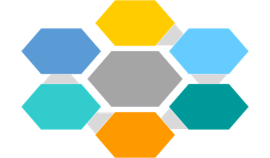    Inclusion and Engagement Support ServiceParent/Carer's Permission Form for the Inclusion and Engagement Support Team InvolvementName of child:Date of Birth:AddressParent/carer name:Parent/carer name:Address:(if different from above)Address:(if different from above)Establishment Name:Year Group:I give permission for the involvement of the Inclusion and Engagement Support Team with      . This involvement could include direct work with the child or young person and/or discussion with other adults who teach and care for the child or young person as well as other professionals who support them.Giving consent means that: I understand the role and function of the Inclusion and Engagement Support Team within the Lancashire SEND Specialist Teaching ServiceI understand the activities which the Inclusion and Engagement Support Team might undertake with respect to the child or young person, either directly or indirectly I understand the nature and location of any records that will be kept by Inclusion and Engagement Support Team and how these will be shared with me and others.I understand relevant information may be shared with professionals involved with my child.Parent/carer name:Signature:Date